Table S1. List of SSR primers used in the study with respective repeat motif and chromosome location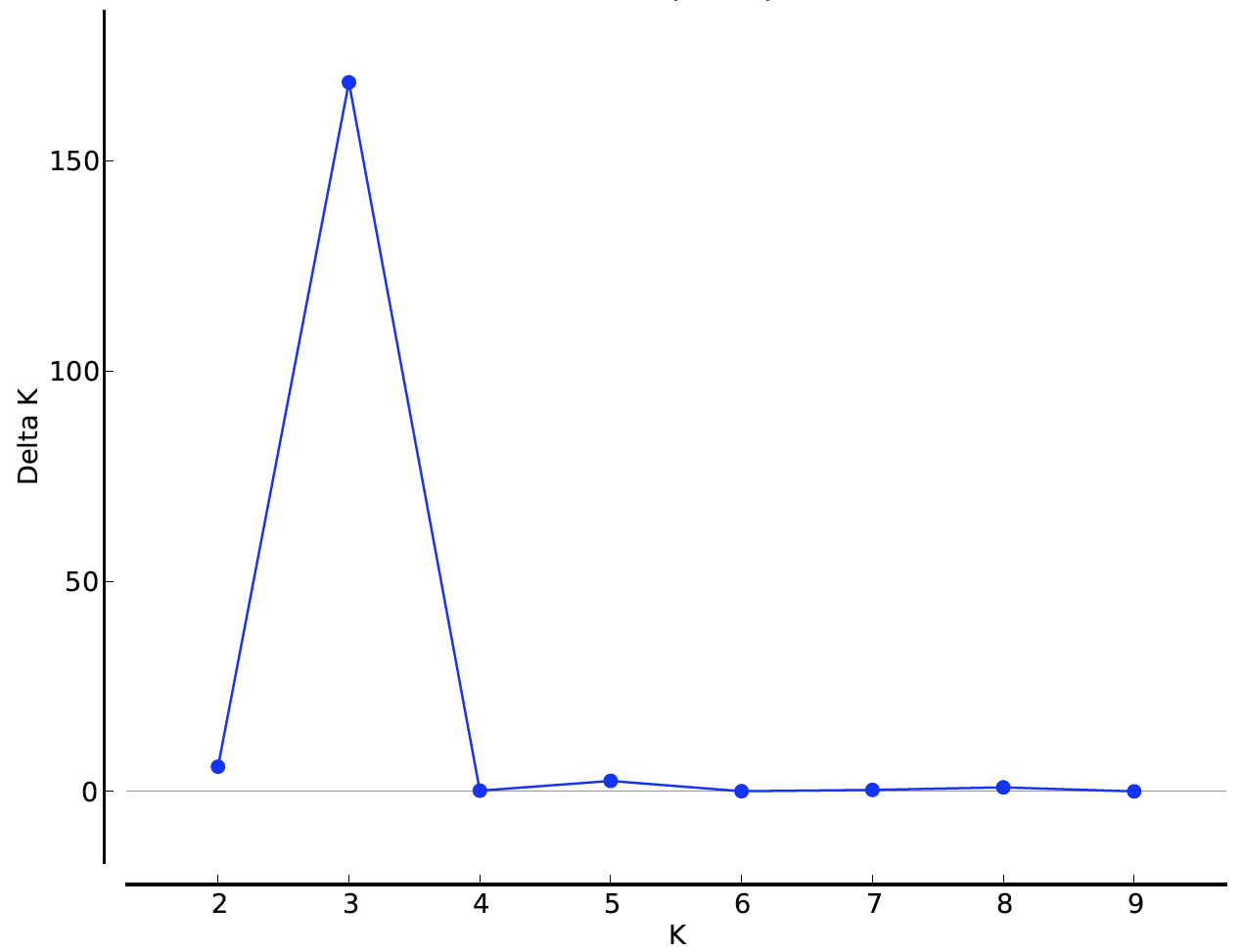 Figure S1. Population genetic structure of the estimated Delta K values for true K. The highest ΔK value was at three according to 29 SSR primers.Primers nameChromosomal LocationRepeated Motifwmc1201A(CA)8, or (GA)14, or( GT)8,wmc3121A(GA)wmc6191B -wmc1281B [GT]16 [GA]10wmc311B(GA)11, (GT)19, wmc3391D(GA)8cfd921D(CT)21(A)19gwm6421DGT)14wmc4072A(GA)16wmc4772B(GT)16gwm3882BLCT)4(CA)11(CA)12wmc6012D -wmc113A -wmc5323A(GA)5, GA)11gwm1353B (GA)20wmc2313B (GA)20, (GT)8gwm1023B(GA)10, wmc2194ACA)57wmc964A(CA)29wmc3134AL(CA)18wmc6574B -wmc484B, 4D -wmc3275A(GT)25gwm1825D/6B(CT)18wmc2335D(CA)11, (CA)14, (GT)23wmc1636A(GT)8wmc5967A -wmc1077A(GT)1wmc3647B, 7D(CA)18